       Παρακαλούμε όπως  κατά  την  προσεχή  συνεδρίαση  του Δημοτικού  Συμβουλίου,  συμπεριλάβετε και το θέμα της αντικατάστασης μέλους  του Μηχανισμού Πιστοποίησης Εκτέλεσης της Πράξης «Διευρυμένο Κέντρο Κοινότητας με Παράρτημα Κέντρου Ένταξης Μεταναστών Δήμου Καλλιθέας» κυρίας Μαρίας Ψυχογυιού.Έχοντας υπόψη :Την υπ’ αρ. 21/2017 απόφαση του Δημοτικού Συμβουλίου με θέμα «Έγκριση της σύστασης, στελέχωσης και λειτουργίας του Μηχανισμού Πιστοποίησης Εκτέλεσης της Πράξης «Διευρυμένο Κέντρο Κοινότητας με Παράρτημα Κέντρου Ένταξης Μεταναστών Δήμου Καλλιθέας» με Κωδικό ΟΠΣ 5002039 στο Επιχειρησιακό Πρόγραμμα «Αττική 2014-2020» ποσού 693.120,00€.Το γεγονός ότι με την ως άνω απόφαση του Δημοτικού Συμβουλίου, συγκροτήθηκε, ο εν λόγω Μηχανισμός με διάρκεια τριών ετών ο οποίος θα εξασφαλίζει τον αποτελεσματικό έλεγχο της ποιότητας και ποσότητας των υλικών, υπηρεσιών και του τελικού παραδοτέου των Υποέργων 1, 2 και 3 και θα εφαρμόζει εσωτερικές διαδικασίες ελέγχου των όλων των διοικητικών διαδικασιών καθώς και των πληρωμών εξασφαλίζοντας τη νομιμότητα και κανονικότητά τους, στον οποίο συμμετέχει ως τακτικό μέλος η υπάλληλος του Αυτοτελούς Τμήματος Προγραμματισμού και Σχεδιασμού κα Μαρία Ψυχογυιού, Προϊστάμενος του εν λόγω τμήματος.Το γεγονός ότι η ως άνω αναφερόμενη υπάλληλός μας κατέχει την θέση της Προϊσταμένης του Αυτοτελούς Τμήματος Προγραμματισμού και Σχεδιασμού, με αυξημένα καθήκοντα, μεγάλο φόρτο εργασίας και ελάχιστο προσωπικό (συνολικά 2 άτομα στο τμήμα).Σας παρακαλούμε	Για την αντικατάσταση της υπαλλήλου μας κας Ψυχογυιού Μαρίας, από την συμμετοχή της ως μέλος στο Μηχανισμό Πιστοποίησης Εκτέλεσης της Πράξης «Διευρυμένο Κέντρο Κοινότητας με Παράρτημα Κέντρου Ένταξης Μεταναστών Δήμου Καλλιθέας».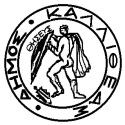 ΕΛΛΗΝΙΚΗ ΔΗΜΟΚΡΑΤΙΑΠΕΡΙΦΕΡΕΙΑ ΑΤΤΙΚΗΣΔΗΜΟΣ ΚΑΛΛΙΘΕΑΣΓΡΑΦΕΙΟ ΔΗΜΑΡΧΟΥΓΡΑΦΕΙΟ ΔΗΜΑΡΧΟΥΓΡΑΦΕΙΟ ΔΗΜΑΡΧΟΥΓΡΑΦΕΙΟ ΔΗΜΑΡΧΟΥΤΜΗΜΑ προγραμματισμού & σχεδιασμούΤΜΗΜΑ προγραμματισμού & σχεδιασμούΤΜΗΜΑ προγραμματισμού & σχεδιασμούΔιεύθυνση:Διεύθυνση:Ματζαγριωτάκη 76 Καλλιθέα 17676Ματζαγριωτάκη 76 Καλλιθέα 17676Πληροφορίες:Πληροφορίες:Μ. ΨυχογυιούΚαλλιθέα, 16-05-2018Καλλιθέα, 16-05-2018Τηλέφωνο:Τηλέφωνο:213 2070432Fax:Fax:Αρ.Πρ.:2928529285E-mail:E-mail:dm_program@kallithea.grΠρος:Τον Πρόεδρο του Δημοτικού ΣυμβουλίουΤον Πρόεδρο του Δημοτικού ΣυμβουλίουΘέμα:Αντικατάσταση του μέλους του Μηχανισμού Πιστοποίησης Εκτέλεσης της Πράξης «Διευρυμένο Κέντρο Κοινότητας με Παράρτημα Κέντρου Ένταξης Μεταναστών Δήμου Καλλιθέας» κυρίας Μαρίας Ψυχογυιού.Αντικατάσταση του μέλους του Μηχανισμού Πιστοποίησης Εκτέλεσης της Πράξης «Διευρυμένο Κέντρο Κοινότητας με Παράρτημα Κέντρου Ένταξης Μεταναστών Δήμου Καλλιθέας» κυρίας Μαρίας Ψυχογυιού.Αντικατάσταση του μέλους του Μηχανισμού Πιστοποίησης Εκτέλεσης της Πράξης «Διευρυμένο Κέντρο Κοινότητας με Παράρτημα Κέντρου Ένταξης Μεταναστών Δήμου Καλλιθέας» κυρίας Μαρίας Ψυχογυιού.Αντικατάσταση του μέλους του Μηχανισμού Πιστοποίησης Εκτέλεσης της Πράξης «Διευρυμένο Κέντρο Κοινότητας με Παράρτημα Κέντρου Ένταξης Μεταναστών Δήμου Καλλιθέας» κυρίας Μαρίας Ψυχογυιού.Ο Δήμαρχος ΚαλλιθέαςΔημήτριος ΚάρναβοςΚοινοποίηση:- Γραφείο Δημάρχου- Γραφείο Γενικού Γραμματέα- Γραφείο Δημάρχου- Γραφείο Γενικού ΓραμματέαΕσωτ.διανομή:- Αυτοτελές Τμήμα Προγραμματισμού και       Σχεδιασμού- Αυτοτελές Τμήμα Προγραμματισμού και       Σχεδιασμού